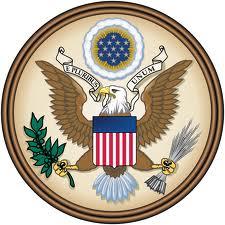 Task: You will compose a letter to Larry Buschon the 8th District Congressional representative in the United States House of Representatives. (If you do not live in the 8th Congressional District of Indiana or if Larry Buschon is no longer the representative, do your own research to find your district and representative’s name). 
The purpose of this task is for you to express your opinion and urge support by the Representative on a particular issue that is important to you.Brainstorming: Using the space below think of issues that are important to you on the national (entire United States level) as well as issues that Evansville and the entire 8th District are concerned with.Choose an Issue: From the list above choose the issue that you feel is most important to you.Identify the opinion and feeling you have the issue you will be addressing: I	My opinion on this issue is: Researching the Issue: You will need to research facts, statistics, and other tangible information that you want to make the Congressman aware. Your information will need to be cited, and the more credible the site, the more believable the support.	What I want the Congress to know about this issue:Fact/ Statistics/ SupportSource of the Information